TANTÁRGYI ADATLAPTantárgyleírásAlapadatokTantárgy neve (magyarul, angolul)  ● Azonosító (tantárgykód)BMEEPA tantárgy jellegeKurzustípusok és óraszámokTanulmányi teljesítményértékelés (minőségi értékelés) típusaKreditszám TantárgyfelelősTantárgyat gondozó oktatási szervezeti egységA tantárgy weblapja A tantárgy oktatásának nyelve A tantárgy tantervi szerepe, ajánlott féléveKözvetlen előkövetelmények Erős előkövetelmény:Gyenge előkövetelmény:Párhuzamos előkövetelmény:Kizáró feltétel (nem vehető fel a tantárgy, ha korábban teljesítette az alábbi tantárgyak vagy tantárgycsoportok bármelyikét):A tantárgyleírás érvényességeJóváhagyta az Építészmérnöki Kar Tanácsa, érvényesség kezdete Célkitűzések és tanulási eredmények Célkitűzések Tanulási eredmények A tantárgy sikeres teljesítésével elsajátítható kompetenciákTudás – a KKK vonatkozó pontja szerint:Képesség – a KKK vonatkozó pontja szerint:Attitűd – a KKK vonatkozó pontja szerint:Önállóság és felelősség – a KKK vonatkozó pontja szerint:Oktatási módszertan Tanulástámogató anyagokSzakirodalomJegyzetek Letölthető anyagok Tantárgy tematikájaElőadások tematikájaBevezetés, klímaváltozás és hatásaiKorai fenntartható koncepciók és zöld mozgalmak Új urbanizmusKortárs fenntartható város elméleteTermészetalapú megközelítések, ÖkofalvakEmber és környezete, élhetőségJó gyakorlatok: megvalósult fejlesztések és minta településekUtópiák és fejlődési irányokTervezési elvek és megközelítések, tervezési módszerekMinősítési rendszerek elméleteMinősítési rendszerek a gyakorlatbanGyakorlati órák tematikájaMinősítési rendszerek a gyakorlatbanEgy terv értékelése a választott minősítési rendszer alapjánEredmények összehasonlítása és értékeléseTantárgyKövetelmények A Tanulmányi teljesítmény ellenőrzése ÉS értékeléseÁltalános szabályok Teljesítményértékelési módszerekTeljesítményértékelések részaránya a minősítésbenÉrdemjegy megállapítás Javítás és pótlás A tantárgy elvégzéséhez szükséges tanulmányi munka Jóváhagyás és érvényességJóváhagyta az Építészmérnöki Kar Tanácsa, érvényesség kezdete 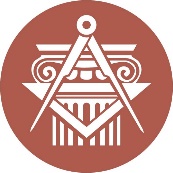 BUDAPESTI MŰSZAKI ÉS GAZDASÁGTUDOMÁNYI EGYETEMÉPÍTÉSZMÉRNÖKI KARkurzustípusheti óraszámjellegelőadás (elmélet)gyakorlatlaboratóriumi gyakorlatneve:beosztása:elérhetősége:szorgalmi időszakban végzett teljesítményértékelésekrészarányFélévközi gyakorlati munka30 %vizsgaidőszakban végzett teljesítményértékelésekvizsgaösszesen:∑100%tevékenységóra / félévrészvétel a kontakt tanórákonkijelölt tananyag önálló elsajátítása / vizsgafelkészülésgyakorlati feladat18összesen:∑ 